23/08/2023, 07:40BionexoRESULTADO – TOMADA DE PREÇON° 2023118TP47897HEAPAO Instituto de Gestão e Humanização – IGH, entidade de direito privado e sem fins lucrativos, classificado comoOrganização Social, vem tornar público o resultado da Tomada de Preços, com a finalidade de adquirir bens,insumos e serviços para o HEAPA - Hospital Estadual de Aparecida de Goiânia, com endereço à Av. Diamante,s/n - St. Conde dos Arcos, Aparecida de Goiânia/GO, CEP: 74.969-210.Bionexo do Brasil LtdaRelatório emitido em 23/08/2023 07:40CompradorIGH - HUAPA - HOSPITAL DE URGÊNCIA DE APARECIDA DE GOIÂNIA (11.858.570/0004-86)AV. DIAMANTE, ESQUINA C/ A RUA MUCURI, SN - JARDIM CONDE DOS ARCOS - APARECIDA DE GOIÂNIA, GO CEP:74969-210Relação de Itens (Confirmação)Pedido de Cotação : 304529724COTAÇÃO Nº 47897 - MATERIAL MÉDICO - HEAPA AGO/2023Frete PróprioObservações: *PAGAMENTO: Somente a prazo e por meio de depósito em conta PJ do fornecedor. *FRETE: Só serãoaceitas propostas com frete CIF e para entrega no endereço: AV. DIAMANTE, ESQUINA C/ A RUA MUCURI, JARDIMCONDE DOS ARCOS, AP DE GOIÂNIA/GO CEP: 74969210, dia e horário especificado. *CERTIDÕES: As CertidõesMunicipal, Estadual de Goiás, Federal, FGTS e Trabalhista devem estar regulares desde a data da emissão da propostaaté a data do pagamento. *REGULAMENTO: O processo de compras obedecerá ao Regulamento de Compras do IGH,prevalecendo este em relação a estes termos em caso de divergência.Tipo de Cotação: Cotação NormalFornecedor : Todos os FornecedoresData de Confirmação : TodasFaturamentoMínimoValidade daPropostaCondições dePagamentoFornecedorPrazo de EntregaFrete ObservaçõesMODUL M&C LTDABOITUVA - SPBruno Daniel Araujo Alves - (15)15 dias apósconfirmação1R$ 5,000021/09/202315 ddlCIFnull9973-86567contato@modulmc.com.brMais informaçõesProgramaçãode EntregaPreçoUnitário FábricaPreçoProdutoCódigoFabricanteEmbalagem Fornecedor Comentário JustificativaRent(%) Quantidade Valor Total UsuárioEMBALAGEM P/UNITARIZACAODE MED LADOBRANCO1-57MM X 893MBOBINA COMBobina com ladobranco (157 mmde largura,espessura 0,04,diametro externode 280mm,LADO BRANCODaniellyEvelyn-157MM DELARGURA,Pereira DaCruzESPESSURAMODUL M&CR$R$R$161399-CAIXAnull-8 Rolo0,04MM,LTDA1.225,5000 0,00009.804,0000Diametro dotubete: internoDIAMETRO22/08/202311:20EXTERNO DE75mm, externo280MM94mm)- - MODUL -MEA MODULDIAMETRO DETUBETE:INTERNO75MM,EXTERNO4MM.9RIBBON MISTO(CERA/RESINA)5-5MM X 1100MRIBBOM SDDaniellyEvelynPereira DaCruzRIBBON SD XTRABK TTR, STD,55MM X 1100M(843520011055BK)- MODUL - MODULXTRA BK TTR,STD,MODUL M&CLTDAR$R$R$261338-CAIXAnull-6 Rolo478,5400 0,00002.871,240055MMX1100MCOMPATIVELCOM MAQUINAMODUL22/08/202311:20MU2000.TotalParcial:R$114.04.012.675,2400Total de Itens da Cotação: 2Total de Itens Impressos: 2TotalGeral:R$12.675,2400https://bionexo.bionexo.com/jsp/RelatPDC/relat_adjudica.jsp1/2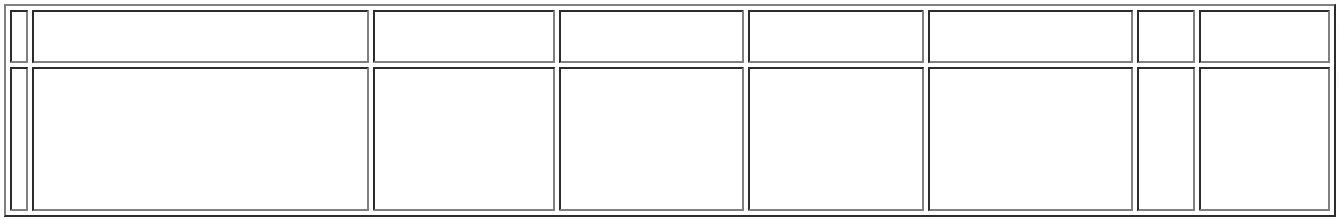 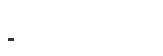 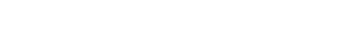 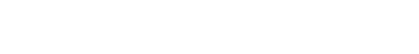 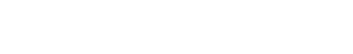 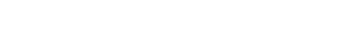 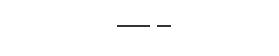 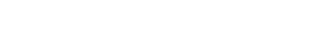 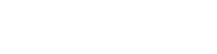 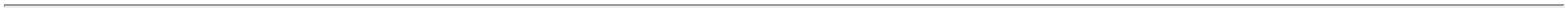 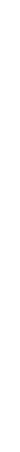 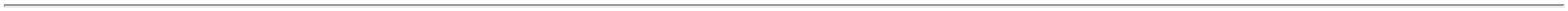 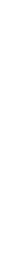 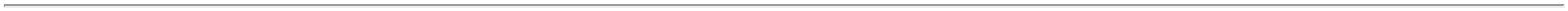 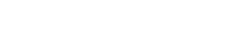 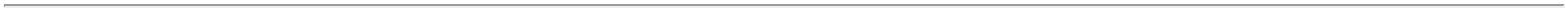 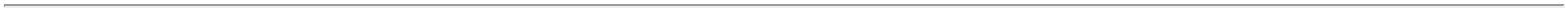 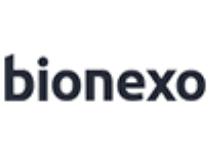 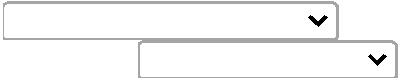 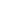 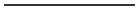 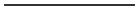 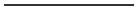 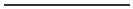 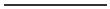 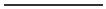 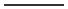 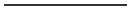 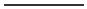 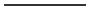 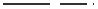 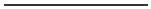 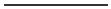 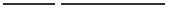 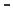 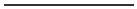 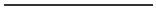 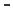 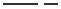 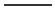 23/08/2023, 07:40BionexoClique aqui para geração de relatório completo com quebra de páginahttps://bionexo.bionexo.com/jsp/RelatPDC/relat_adjudica.jsp2/2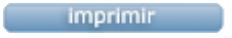 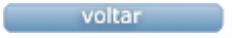 